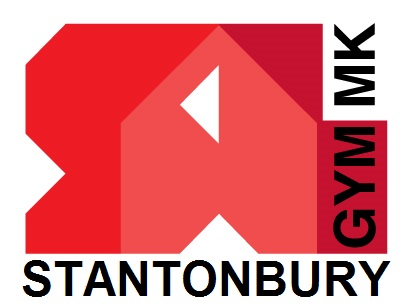 
Junior Gym 
over Christmas
The last Junior Gym session before Christmas will be 10-11am on 
Sunday 24th December
We are closed between Christmas and New Year’s Eve for essential maintenance worksJunior Gym will return on 
Tuesday 2nd January 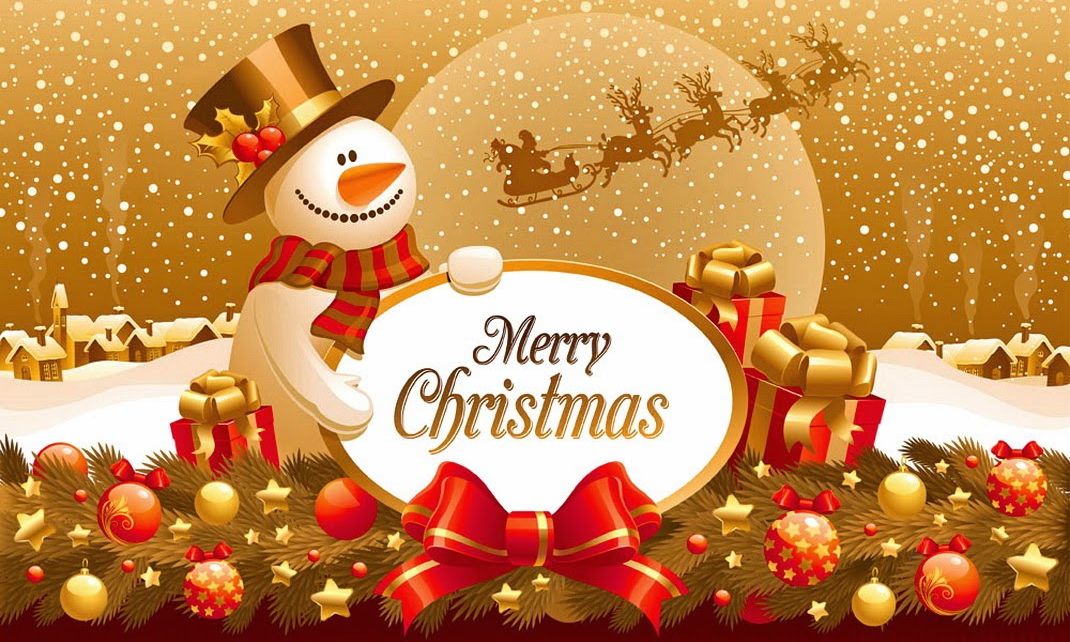 